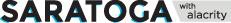 SARATOGA SOFTWARE PTY LTD Registration Number: 1998/017153/07This manual has been prepared in terms of the section 51 of the Promotion ofAccess to Information Act 2/2000 and to address the requirements of theProtection of Personal Information Act 4/2014.DATE COMPILED: 28/07/2021DATE UPDATED: 28/07/20211.  Table of Contents1.       Definitions ......................................................................................................- 3 -2.       Introduction....................................................................................................- 4 -3.       Contact Details ..............................................................................................- 4 -4.       Guider of SAHRC...........................................................................................- 5 -5.       Latest Notices in terms of section 52(2) of PAIA ......................................- 5 -6.       Availability and publication of certain records in terms of PAIA ...........- 5 -7.       Request Process ...........................................................................................- 8 -8.       Grounds for refusal.....................................................................................- 12 -9.       Remedies should a request be refused....................................................- 14 -10.     Fees...............................................................................................................- 14 -11.     POPI ..............................................................................................................- 16 -1.  Definitions1.1.         “Client” - refers to any natural or juristic person that received or receives services from the Company;1.2.         “the Company” - shall mean Saratoga Software;1.3.         “Conditions  for  Lawful  Processing”  -   the  conditions  for  the  lawful processing of Personal Information as fully set out in chapter 3 of POPI and in paragraph 11 of this Manual;1.4.         “Data Subject” - as ascribed thereto in section 1 of POPI;1.5.         “Information Officer” - the duly authorised Head as defined in section 1 of PAIA;1.6.         “Manual” - this manual prepared in accordance with section 51 of PAIAand regulation 4(1) (d) of the POPI Regulations;1.7.         “PAIA” - the Promotion of Access to Information Act 2 of 2000;1.8.         “Personal Information” - as ascribed thereto in section 1 of POPI;1.9.         “Personnel” - any person who works for, or provides services to or on behalf   of   the   Company,   and   receives   or   is   entitled   to   receive remuneration  and  any  other  person  who  assists  in  carrying  out  or conducting  the  business  of  the  Company,  which  includes,  without limitation,   directors   (executive   and   non-executive),   all   permanent, temporary and part-time staff as well as contract workers;1.10.       “POPI” - the Protection of Personal Information Act 4 of 2013;1.11.       “POPI Regulations”-  the  regulations  promulgated  in  terms  of section112(2) of POPI;1.12.       “Private  Body”  -  as  ascribed  thereto  in  sections  1  of both  PAIA andPOPI;1.13.       “Processing” - as ascribed thereto in section 1 of POPI;1.14.        “Requestor” – as ascribed thereto in section 1 of PAIA;1.15.       “Request for Access” - as ascribed thereto in section 1 of PAIA;1.16.       “SAHRC” - the South African Human Rights Commission.1.17.       Any other terms not described herein will have the meaning as ascribed to it in terms of PAIA or POPI.2.  Introduction2.1. For the purpose of POPI and PAIA, the Company is defined as a private body.In accordance with the Company’s obligations in terms of POPI and PAIA, theCompany has produced this manual.2.2. This manual sets out all information required by both PAIA and POPI.2.3. This manual also deals with how requests are to be made in terms of PAIA.2.4. This manual also establishes how compliance with POPI is to be achieved.3.  Contact Details3.1 Business Name: Saratoga Software (PTY) LTD3.2 Registration Number: 1998/017153/073.3 Postal Address: 4 Greenwich Grove, Station rd. Rondebosch, Cape Town 77003.4 Contact Number: 021 658 41003.5 Email address:   hello@saratoga.co.za3.6 Director(s):(Executive) - Mark Gebhardt, Anthony Robinson, Julian Smith(Non-Executive) - Wendy Smith, Kamesh FlynnInformation Officer:Name: Shabier CassimPostal Address: 4 Greenwich Grove, Station rd. Rondebosch, Cape Town 7700Contact Number: 084 4428471Email address: shabierc@saratoga.co.zaBackground information of the Company can be found at www.saratoga.co.za4.  Guider of SAHRC4.1.A guide to PAIA has been published pursuant to section 10 of PAIA.4.2.The  guide  contains  information  required  by  an  individual  who  may  wish  to exercise their rights in terms of PAIA.4.3.Should  you  wish  to  access  the  guide  you  may  contact  the  SAHRC  at  the following details:PAIA UNITPostal Address:      Private Bag 2700, Houghton, 2041. Telephone:             (011) 877 3600Facsimile:               (011) 403 0625Website:                 http://www.sahrc.org.zaEmail:                     PAIA@sahrc.org.za5.  Latest Notices in terms of section 52(2) of PAIA5.1.At  this  stage  no  Notice(s)  has  /  have  been  published  on  the  categories  of records that are available without having to request access to them in terms of PAIA.6.  Availability and publication of certain records in terms of PAIA6.1.The Company hold and/or process the following records for the purposes ofPAIA and POPI.Information    pertaining    to    products    and/orservicesFreely  available  on  website  atwww.saratoga.co.zaEmployment Contracts                                             On request in terms of PAIAPersonal records provided by personal and third partiesOn request in terms of PAIAInternal records, including internal evaluation ofpersonalOn request in terms of PAIACorrespondence relation to personal                       On request in terms of PAIA Training of personal                                                 On request in terms of PAIA Records relating to the Company’s clients              On request in terms of PAIA Records generated by the Company for its clients   On request in terms of PAIA Operational records                                                 On request in terms of PAIA Database                                                                  On request in terms of PAIA Information technology                                            On request in terms of PAIA Marketing records                                                    On request in terms of PAIA Internal Correspondence                                         On request in terms of PAIA Internal Policies                                                       On request in terms of PAIA Financial records                                                      On request in terms of PAIA Domain Name Registrations                                    On request in terms of PAIA Tradename Registrations                                        On request in terms of PAIA Trademark Registrations                                         On request in terms of PAIA Company Documentation                                        On request in terms of PAIA Agreements With Suppliers                                     On request in terms of PAIA Supplier Agreements                                               On request in terms of PAIA Customer Agreements                                             On request in terms of PAIAWebsite Information                                                 On request in terms of PAIA6.2.Information  is  available  in  terms  of  the  following  legislation,  if  and  where applicable:6.2.1.       Basic Conditions of Employment Act, No. 75 of 19976.2.2.       Companies Act, No. 71 of 20086.2.3.       Compensation for Occupational Injuries and Diseases Act, No. 130 of 19936.2.4.       Competition Act, No. 89 of 19986.2.5.       Constitution of the Republic of South Africa Act, No. 108 of 19966.2.6.       Credit Agreement Act, No. 75 of 19806.2.7.       The Criminal Procedure Act, No. 51 of 19776.2.8.       Debt Collectors Act, No. 114 of 19986.2.9.       Deed Registries Act, No. 47 of 19376.2.10.     Employment Equity Act, No. 55 of 19986.2.11.     Financial Intelligence Centre Act, No. 38 of 20016.2.12.     Identification Act, No. 68 of 19976.2.13.     National Credit Act, No. 34 of 20056.2.14.     Insolvency Act, No. 24 of 19366.2.15.     Inspection of Financial Institutions Act, No. 18 of 19986.2.16.     The Labour Relations Act, No. 66 of 19956.2.17.     The Long Term Insurance Act, No. 52 of 19986.2.18.     Pension Funds Act, No. 24 of 19566.2.19.     Short Term Insurance Act, No. 53 of 19986.2.20.     Skills Development Levies Act, No. 9 of 19996.2.21.     Unemployment Insurance Act, No. 63 of 20016.2.22.     Unit Trust Control Act, No. 54 of 19816.2.23.     Value Added Tax Act, No. 89 of 19916.2.24.     Electronic Communication and Transactions Act, No. 25 of 20026.2.25.     Financial Advisory and Intermediary Service Act, No. 37 of 20026.2.26.     Patents, Designs and Copyright Merchandise Marks Act, No. 17 of19416.2.27.     Income Tax Act, No. 58 of 19626.2.28.     Occupational Health and Safety Act No. 85 of 19936.2.29.     Co-operatives Act No. 14 of 20056.2.30.     Customs and Excise Act No. 91 of 19646.2.31.     Insider Trading Act No. 135 of 19986.2.32.     Prevention of Organised Crime Act No. 121 of 19986.2.33.     Road Transportation Act No. 74 of 19776.2.34.     Stock Exchanges Control Act No. 54 of 19956.2.35.     Transfer Duty Act No. 40 of 19496.2.36.     Machinery and Occupational Safety Amendment Act No. 181 of 19936.2.37.     National Payment Systems Act No. 78 of 19986.2.38.     National Water Act No. 36 of 19986.2.39.     Prescription Act No. 68 of 19696.2.40.     Trademark Act No. 194 of 19936.2.41.     Intellectual Property Laws Amendment Act No.38 of 19976.2.42.     Financial Markets Act No. 19 of 20127.  Registers and Records7.1.Inspection of the company registers and records pertaining to:7.1.1.  Directors and officers7.1.2.  Interests of directors7.1.3.  Shareholders7.1.4.  Allotments7.1.5.  Minutes of meetings of members (only shareholders)7.1.6.  Licences and permits7.1.7.  Annual reports7.1.8.  Interim reports8.  Subjects and Records held by the Company8.1.Incorporation documents8.1.1.  The Company’s registration forms8.2.Secretarial records8.2.1.       The shares register of the Company8.2.2.       Shareholders' agreements of the Company, including pre-emption, option, and nominee agreements8.2.3.       Minutes of general meetings of the shareholders of the Company8.2.4.       Register or list of directors of the Company8.2.5.       Minute books of internal resolutions of the Company8.2.6.       Power of attorney agreements and a list of persons authorised to bind the Company8.2.7.       Statutory registers of the Company8.3.Financial records of the Company8.3.1.  Accounting records, books, and documents of the Company8.3.2.  Interim and annual financial reports of the Company8.3.3.  Details of the auditors of the Company8.3.4.  Auditors' reports in respect of audits conducted on the Company8.3.5.  Tax returns of the Company8.3.6.  Other documents and agreements pertaining to tax8.3.7.  Financial records of the Company8.4.Human resources / employment records8.4.1.  List of employees8.4.2.  Employee benefits8.4.3.  Attendance registers at working stations and head office8.4.4.  Any other information pertaining to employees of the Company8.5.Pension and provident funds8.5.1.  A manual regarding the processes and rules of the pension fund8.5.2.  Lists of employees who belong to the respective funds8.6.Insurance records8.6.1.  Group life insurance8.6.2.  Disability insurance8.6.3.  Retirement insurance8.7.Immovable and movable property8.7.1.       Asset register8.7.2.       Title deeds of any land owned by the Company8.7.3.       Agreements  for  the  lease  or  sale  of  land  and/or  other  immovable property by the Company8.7.4.       Agreements for the lease of movable property by the Company8.7.5.       Mortgage  bonds,  liens,  notarial  bonds,  or  security  interests  on property8.7.6.       Other agreements for the purchase, ordinary sale, conditional sale, or hire of assets8.8.Client agreements8.8.1.       Agreements for the supply of production and/or trading credit8.8.2.       Security  agreements,  deeds,  guarantees,  cession,  and  bonds  for credit8.8.3.       Details of clients and correspondence8.8.4.       Invoices, receipts, credit, and debit notes8.9.Miscellaneous agreements of the Company8.9.1.  Suretyship agreements8.9.2.  Agreements for the trading activities of the Company8.9.3.  Agency, management, and distribution agreements8.9.4.  Agreements with suppliers of the Company8.9.5.  Agreements with clients of the Company8.9.6.  Credit facilities and letters of credit8.10.        Correspondence8.10.1.           Correspondence with clients of the Company9.  Request Process9.1.         An  individual  who  wishes  to  place  a  request must comply  with  all  the procedures  laid  down  in  PAIA.  The  requester  must  complete  the prescribed   form,   which   is   attached   hereto   as   annexure   “A”.   The prescribed form must be submitted as well as payment of a request fee and  a  deposit,  if  applicable  to  the  information  officer  at  the  postal  or physical address, fax number or electronic mail as is stated herein.9.2.         The  prescribed  form  must  be  completed  with  enough  particularity  to enable the information officer to determine:9.2.1.  The record(s) requested;9.2.2.  The identity of the requestor;9.2.3.  What form of access is required; and9.2.4.  The Postal address or fax number of the requestor.9.3.         The requestor must state that the records are required for the requestor to exercise or protect a right, and clearly state what the nature of the right is so to  be exercised or protected. An explanation of why the records requested is required to exercise or protect the right.9.4.         The  request for  access  will  be  dealt with  within  30  days  from  date  of receipt, unless the requestor has set out special grounds that satisfy the information officer that the request be dealt with sooner.9.5.         The period of 30 days may be extended by not more than 30 additional days, if the request is for a large quantity of information, or the request requires a search for information held at another office of the Company and the information cannot be reasonably obtained within 30 days. The information officer will notify the requestor in writing should an extension be necessary.9.6.         The requestor will be informed in writing whether access to the records have been granted or denied. If the requestor requires a reason for the decision  the  request  must  be  expressed  in  the  prescribed  form,  the requestor must be further stated what particulars of the reasoning the requestor requires.9.7.         If a requestor has requested the records on another individual’s behalf, the requestor must submit proof of the capacity the requestor submits the request in, to the satisfaction of the information officer.9.8.         If the requestor is unable to complete the prescribed form due to illiteracy or  disability,  the  requestor  may  request  it  orally  from  the  information officer.10.Grounds for refusal10.1.       The following are grounds upon which the Company may, subject to the exceptions  in  Chapter  4  of  PAIA,  refuse  a  request  for  access  in accordance with Chapter 4 of PAIA:10.1.1.     Mandatory protection of the privacy of a third party who is a natural person,  including  a  deceased  person,  where  such  disclosure  of Personal Information would be unreasonable10.1.2.     Mandatory protection of the commercial information of a third party,if the Records contain:10.1.2.1.    Trade secrets of that third party;10.1.2.2.    Financial, commercial, scientific, or technical information of the third party, the disclosure of which could likely cause harm to the financial or commercial interests of that third party; and/or10.1.2.3.    Information  disclosed  in  confidence  by  a  third  party  to  The Company, the disclosure of which could put that third party at a disadvantage in  contractual  or  other  negotiations  or  prejudice the third party in commercial competition;10.1.3.     Mandatory protection of confidential information of third parties if it isprotected in terms of any agreement;10.1.4.     Mandatory protection of the safety of individuals and the protection of property;10.1.5.     Mandatory   protection   of   Records   that   would   be   regarded   asprivileged in legal proceedings;10.1.6.     Protection of the commercial information of the Company, which may include:10.1.6.1.    Trade secrets;10.1.6.2.    Financial/commercial,  scientific  or  technical  information,  the disclosure of which could likely cause harm to the financial or commercial interests of the Company;10.1.6.3.    Information  which,  if  disclosed,  could  put  the  Company  at  a disadvantage in  contractual  or  other  negotiations  or  prejudice the Company in commercial competition; and/or10.1.6.4.    Computer  programs  which  are  owned  by  the  Company,  and which are protected by copyright and intellectual property laws;10.1.7.     Research  information  of  the  Company  or  a  third  party,  if  such disclosure would place the research or the researcher at a serious disadvantage; and10.1.8.     Requests for Records that are clearly frivolous or vexatious, or which involve an unreasonable diversion of resources.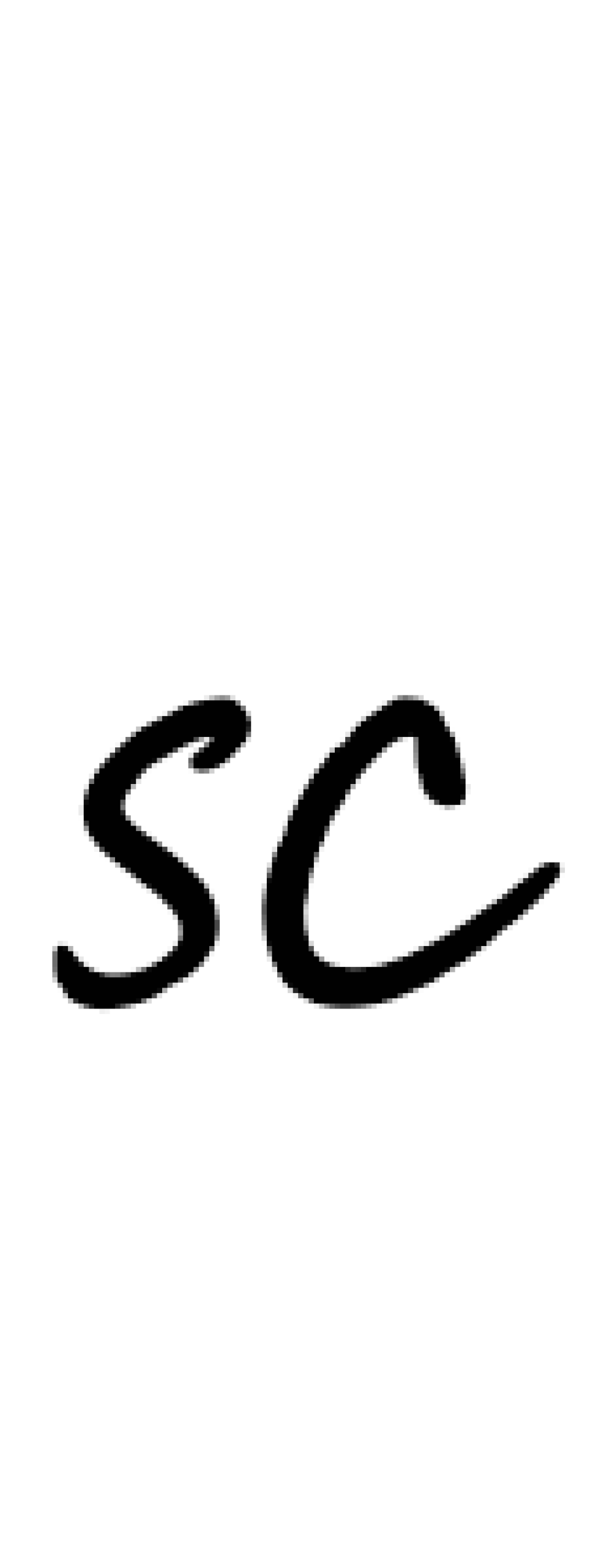 11.Remedies should a request be refused11.1.       The Company does not have an internal appeal procedure in light of a denial of a request, decisions made by the information officer is final;11.2.       The requestor may in accordance with sections 56(3) (c) and 78 of PAIA, apply to a court for relief within 180 days of notification of the decision for appropriate relief.12.Fees12.1.       The fee for a copy of the manual as contemplated in regulation 9(2)(c) isR1,10 for every photocopy of an A4-size page or part thereof.12.2.        The fees for reproduction referred to in regulation 11(1) are as follows:12.2.1.           For every photocopy of an A4-sized page or part thereof: R1,1012.2.2.     For every printed copy of an A4-sized page or part thereof held on a computer or in electronic or machine-readable form: R0,7512.2.3.           For a copy in a computer-readable form on:12.2.3.1.  Stiffy disc R7,5012.2.3.2.  compact disc R70,0012.2.3.3.  For visual images:12.2.3.3.1.   a transcription of visual images, for an A4-size page or part thereof 40,0012.2.3.3.2.     For a copy of visual images R60,0012.2.3.4.  For an audio record:12.2.3.4.1.   For a transcription of an audio record, for an A4-size page or part thereof R20,0012.2.3.4.2.     For a copy on an audio record R30,0012.3.       The request fee payable by a requester, other than a personal requester, referred to in regulation 11(2) is R50,00.12.4.       The access fees payable by a requester referred to in regulation 11(3)are as follows:12.4.1.           Fees are:12.4.1.1.  For every photocopy of an A4-size page or part thereof R1,1012.4.1.2.    For every printed copy of an A4-size page or part thereof held on a computer or in electronic or machine-readable form R0,7512.4.1.3.  For a copy in a computer-readable form on:12.4.1.3.1.     stiffy disc R7,5012.4.1.3.2.     compact disc R70,0012.4.1.4.  For a transcription of visual images:12.4.1.4.1.     for an A4-sized page or part thereof R40,0012.4.1.4.2.     For a copy of visual images R60,0012.4.1.5.  For a transcription of an audio record:12.4.1.5.1.     For an A4-size page or part thereof R20,0012.4.1.5.2.     For a copy of an audio record R30,0012.4.1.6.    To search for and prepare the record for disclosure, R30,00 for each hour or part of an hour reasonably required for such search and preparation.12.4.2.           For purposes of section 54(2) of the Act, the following applies:12.4.2.1.    Six  hours  as  the  hours  to  be  exceeded  before  a  deposit  is payable; and12.4.2.2.    one  third  of  the  access  fee  is  payable  as  a  deposit  by  the requester.12.4.3.     The  actual  postage  is  payable  when  a  copy  of  a  record  must  be posted to a requester.13.POPI13.1.        Conditions for lawful processing13.1.1.           POPI has eight conditions for lawful processing and include:13.1.1.1.  Accountability13.1.1.2.  Processing limitation13.1.1.3.  Purpose specification13.1.1.4.  Further processing limitation13.1.1.5.  Information quality13.1.1.6.  Openness13.1.1.7.  Security safeguards13.1.1.8.  Data subject participation13.1.2.     The Company is involved in the following types of processing:13.1.2.1.  Collection13.1.2.2.  Recording13.1.2.3.  Organization13.1.2.4.  Structuring13.1.2.5.  Storage13.1.2.6.  adaptation or alteration13.1.2.7.  retrieval13.1.2.8.  consultation13.1.2.9.  use13.1.2.10.disclosure by transmission13.1.2.11.dissemination or otherwise making available13.1.2.12.alignment or combination13.1.2.13.restriction13.1.2.14.erasure13.1.2.15.destruction13.1.3.     The Company processes information for the following purposes:13.1.3.1.    to provide services to its clients in accordance with terms agreed to by the Clients;13.1.3.2.    to undertake activities related to the provision of services, such as13.1.3.2.1.   to   fulfil   domestic   legal,   regulatory   and   compliance requirements13.1.3.2.2.   to  verify  the  identity  of  Customer  representatives  who contact   the   Company   or   may   be   contacted   by   The Company;13.1.3.2.3.   for  risk  assessment,  information  security  management, statistical, trend analysis and planning purposes;13.1.3.2.4.   to monitor and record calls and electronic communications with the Client for quality, training, investigation and fraud prevention purposes;13.1.3.2.5.   to   enforce   or  defend   the   Company   or  the  Companyaffiliates’ rights;13.1.3.2.6.   to  manage  the  Company’s  relationship  with  its  clients, which may include providing information to its clients and its clients affiliates about the Company’s and the Company affiliates’ products and services;13.1.3.3.    the purposes related to any authorised disclosure made in terms of agreement, law or regulation;13.1.3.4.    any    additional    purposes    expressly    authorised    by    TheCompany’s client;13.1.3.5.    any additional purposes as may be notified to the Client or DataSubjects in any notice provided by the Company.13.2.       The Company processes personal information the following categories ofData Subjects:13.2.1.     Juristic persons –13.2.1.1.    Corporate clients13.2.1.2.    Suppliers13.2.2.     Natural persons –13.2.2.1.    Individuals13.2.2.2.    Staff13.2.2.3.    Clients13.2.2.4.    Suppliers13.3.       The Company process the following categories personal information:13.3.1.     Client profile information;13.3.2.     Bank account details;13.3.3.     Payment information;13.3.4.     Client representatives;13.3.5.     Names;13.3.6.     Email Addresses;13.3.7.     Telephone numbers;13.3.8.     Facsimile numbers;13.3.9.     Physical addresses;13.3.10.   Tax numbers;13.3.11.   Identity Numbers;13.3.12.   Passport Numbers;13.4.       Recipients of Personal Information:13.4.1.     The    Company,    the    Company’s    affiliates,    their    respective representatives13.5.       When making authorised disclosures or transfers of personal information in terms of Section 72 of POPI, personal information may be disclosed torecipients in countries that do not have the same level of protection for personal information as South Africa does.13.6.       The following Security measures are implemented by the Company:13.7.       The  Company  implements  numerous  Security  measures  to  protect personal information that is stored electronically and physically.13.7.1.1.    The Company ensures that appropriate security measures are taken and updates these measures on a regular basis.13.7.1.2.    The  Company  have  also  implemented  various  policies  for additional   security   for   personal   information   stored   both physically and electronically.13.7.2.     The  personal  information  that  is  stored  physically  is  protected  as follows:13.7.2.1.    Where physical records of the data exist, such records will be stored in a secure area that can be ‘locked-away’ as to avoid a breach of the personal information.13.7.2.2.    Such physical data records will be ‘locked-away’ and securedwhen not in use.13.8.       The Company may share personal information with third parties and in certain  instances  this  may  result  in  cross  border  flow  of  the  personal information. The personal information will always be subject to protection, not less than the protection it is afforded under the Protection of Personal Information Act No.4 of 2013.13.9.       Objection to the processing of personal information by a data subject:13.9.1.     Section  11(3)  of  POPI  and  regulation  2  of  the  POPI  regulations provides that a data subject may, at any time object to the processing of their personal information in the prescribed form attached to this manual as annexure “B”.13.10.      Request for correction or deletion of personal information:13.10.1.   Section 24 of POPI and regulation 3 of the POPI regulations provides that a data subject may request for their personal information to be corrected and/or deleted in the prescribed form attached hereto asannexure “C”.Signature  	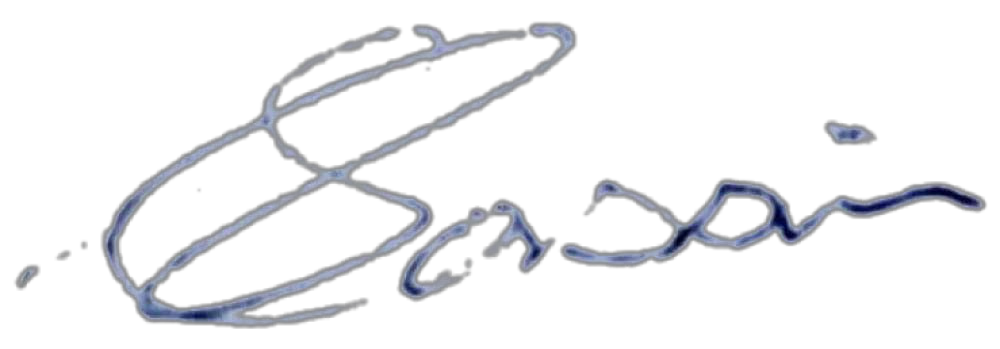        signed by (Information officer)  Shabier Cassim    _Signed at  Cape Town                 on  23 August 2021 	- 20 -Initial Information Officer: